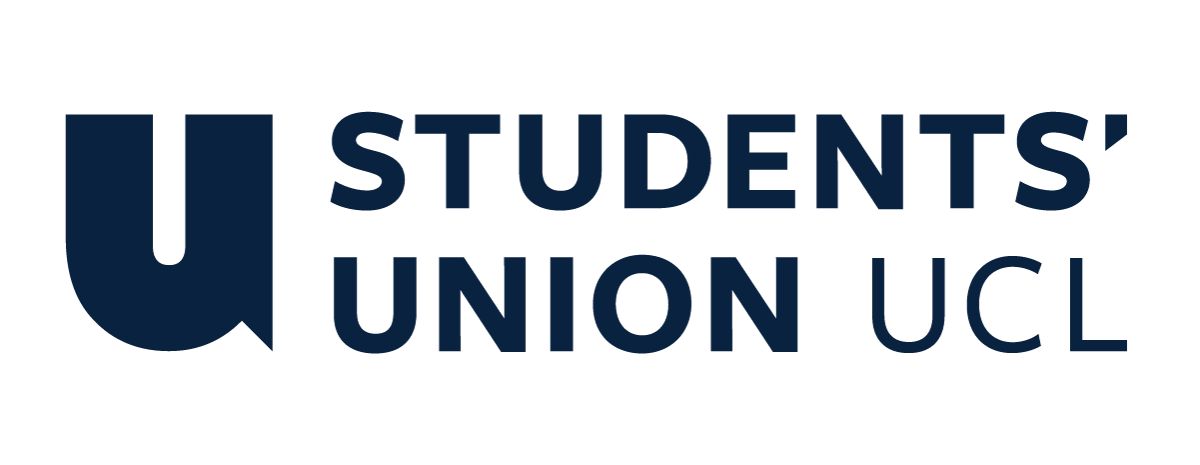 The Constitution of Students’ Union UCL Asian Social Network SocietyNameThe name of the club/society shall be Students’ Union UCL Asian Society Network Society.The club/society shall be affiliated to Students’ Union UCL.Statement of IntentThe constitution, regulations, management and conduct of the club/society shall abide by all Students’ Union UCL policy, and shall be bound by the Students’ Union UCL Memorandum & Articles of Association, Byelaws, Club and Society Regulations and the club and society procedures and guidance – laid out in the ‘how to guides’.The club/society stresses that it abides by Students’ Union UCL Equal Opportunities Policies, and that club/society regulations pertaining to membership of the club/society or election to the club/society shall not contravene this policy.The Club and Society Regulations can be found on the following webpage: http://studentsunionucl.org/content/president-and-treasurer-hub/rules-and-regulations.The Society CommitteePresidentThe president’s primary role is laid out in section 5.7 of the Club and Society Regulations.TreasurerThe treasurer’s primary role is laid out in section 5.8 of the Club and Society Regulations. In addition, the treasurer shall hold a secretarial position within the committee:Shall record notes in all committee meeting agendas.Shall send out all newsletters to our society members.Welfare OfficerThe welfare officer’s primary role is laid out in section 5.9 of the Club and Society Regulations. In addition, the welfare officer shall hold a liaison position within the committee:Shall be responsible for liaising and reaching out to other Societies and individuals outside of the Society for collaborations.Social SecretaryThe social secretary’s primarily role shall include the following:Shall hold office from the day after the end of term 3 until the last day of the following academic year.Shall be a Principal Officer of the Society.Shall be responsible for putting on social events for Society members.Publicity OfficerThe publicity officer’s role shall include the following:Shall hold office from the day after the end of term 3 until the last day of the following academic year.Shall be a Principal Officer of the Society.Shall be responsible for all visual and design aspects of the Society.Management of the club/society shall be vested in the club/society committee which will endeavour to meet regularly during term time (excluding UCL reading weeks) to organise and evaluate club/society activities.The committee members shall perform the roles as described in section 5 of the Students’ Union UCL Club and Society Regulations.Committee members are elected to represent the interests and well-being of club/society members and are accountable to their members. If club/society members are not satisfied by the performance of their representative officers they may call for a motion of no-confidence in line with the Students’ Union UCL Club and Society Regulations.Terms, Aims and ObjectivesThe club/society shall hold the following as its aims and objectives.The club/society shall strive to fulfil these aims and objectives in the course of the academic year as its commitment to its membership.The core activities of the club/society shall be: To hold discussion events relating to the Asian diaspora, such as open discussions, panels, and/or debatesTo put on social events linking different aspects of Asian culture together and to help create a network of Asian diaspora students at UCLThis constitution shall be binding on the club/society officers, and shall only be altered by consent of two-thirds majority of the full members present at a club/society general meeting. The Activities Zone shall approve any such alterations. This constitution has been approved and accepted as the Constitution for the Students’ Union UCL Asian Social Network Society. By signing this document the president and treasurer have declared that they have read and abide by the Students’ Union UCL Club and Society Regulations.President name:Selina Xinyu QingPresident signature:Selina Xinyu QingDate:Saturday, 24 April 2021Treasurer name:Joy XuTreasurer signature:Joy XuDate:Saturday, 24 April 2021